FORÆLDRETILLADELSE TIL UNGE UNDER 18 ÅR Jeg giver hermed min tilladelse til at min søn/datter spiller hardball, selvom han/hun er under 18 år. Ved at give min tilladelse accepterer jeg at min søn/datter må spille hardball med UngKalundborg. Banen er lovligt godkendt efter gældende regler. Jeg har læst tilladelsen igennem og bekræfter hermed, at nedenstående oplysninger er korrekte. SPILLERENS NAVN: _____________________________________________________________ FORÆLDRE/VÆRGES NAVN: _____________________________________________ FORÆLDRE/VÆRGES ADRESSE: ___________________________________________ FORÆLDRE/VÆRGES TELEFONNUMMER: __________________________________ DATO FOR UNDERSKRIVELSE: ____________________________________________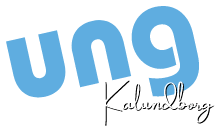 